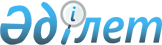 2019 - 2021 жылдарға арналған Аққулы аудандық бюджеті туралыПавлодар облысы Аққулы аудандық мәслихатының 2018 жылғы 25 желтоқсандағы № 178/34 шешімі. Павлодар облысының Әділет департаментінде 2018 жылғы 28 желтоқсанда № 6204 болып тіркелді
      Қазақстан Республикасының 2008 жылғы 4 желтоқсандағы Бюджет кодексінің 75-бабы 2-тармағына, Қазақстан Республикасының 2001 жылғы 23 қаңтардағы "Қазақстан Республикасындағы жергілікті мемлекеттік басқару және өзін-өзі басқару туралы" Заңының 6-бабы 1-тармағының 1) тармақшасына, Қазақстан Республикасының 2005 жылғы 8 шілдедегі "Агроөнеркәсіптік кешенді және ауылдық аумақтарды дамытуды мемлекеттік реттеу туралы" Заңының 18-бабы 4-тармағына сәйкес, Аққулы аудандық мәслихаты ШЕШІМ ҚАБЫЛДАДЫ:
      1. 2019 - 2021 жылдарға арналған Аққулы аудандық бюджеті тиісінше 1, 2, 3-қосымшаларға сәйкес, соның ішінде 2019 жылға арналған келесі көлемдерде бекітілсін:
      1) кірістер – 5326343 мың теңге, соның ішінде:
      салықтық түсімдер бойынша – 369180 мың теңге;
      салықтық емес түсімдер бойынша – 9872 мың теңге;
      негізгі капиталды сатудан түсетін түсімдер бойынша – 200 мың теңге;
      трансферттердің түсімдері бойынша – 4947092 мың теңге;
      2) шығындар – 5359907 мың теңге;
      3) таза бюджеттік кредиттеу – 38813 мың теңге, соның ішінде:
      бюджеттік кредиттер – 63254 мың теңге;
      бюджеттік кредиттерді өтеу – 24441 мың теңге;
      4) қаржы активтерімен операциялар бойынша сальдо – нөлге тең;
      5) бюджет тапшылығы (профициті) – -72377 мың теңге;
      6) бюджет тапшылығын қаржыландыру (профицитін пайдалану) – 72377 мың теңге.
      Ескерту. 1-тармаққа өзгерістер енгізілді - Павлодар облысы Аққулы аудандық мәслихатының 04.05.2019 № 203/41 (01.01.2019 бастап қолданысқа енгізіледі); 30.09.2019 № 216/45 (01.01.2019 бастап қолданысқа енгізіледі); 05.12.2019 № 223/48 (01.01.2019 бастап қолданысқа енгізіледі) шешімдерімен.


      2. 2019 жылға арналған аудандық бюджетте облыстық бюджеттен аудандық бюджетке берілетін субвенциялардың көлемі жалпы 2516792 мың теңге сомасында ескерілсін.
      3. 2019 жылға арналған аудандық бюджетте аудандық бюджеттен ауылдық округ бюджетіне берілетін бюджеттік субвенциялардың көлемі ескерілсін, соның ішінде:
      Аққулы ауылдық округі 99124 мың теңге.
      4. Ауылдық бюджеттеріне аудандық бағдарлама бойынша берілетін республикалық бюджеттен ағымдағы нысаналы трансферттердің көлемі 2019 жылға келесі мөлшерде белгіленсін:
      17385 мың теңге – ең төменгі жалақы мөлшерінің өзгеруіне байланысты азаматтық қызметшілердің жекелеген санаттарының, мемлекеттік бюджет қаражаты есебінен ұсталатын ұйымдар қызметкерлерінің, қазыналық кәсіпорындар қызметкерлерінің жалақысын көтеруге;
      1405 мың теңге – Аққулы ауылында балалар аланын аумағын салуға;
      1455 мың теңге - көп балалы және аз қамтылған отбасылардың балаларын мектепке дейінгі ұйымдарда тегін ыстық тамақпен қамтуға арналған;
      1353 мың теңге - мемлекеттік әкімшілік қызметшілердің жекелеген санаттарының жалақысын көтеруге.
      Ескерту. 4-тармаққа өзгерістер енгізілді - Павлодар облысы Аққулы аудандық мәслихатының 04.05.2019 № 203/41 (01.01.2019 бастап қолданысқа енгізіледі); 30.09.2019 № 216/45 (01.01.2019 бастап қолданысқа енгізіледі); 05.12.2019 № 223/48 (01.01.2019 бастап қолданысқа енгізіледі) шешімдерімен.


      5. 2019 жылға ауданның жергілікті атқарушы орган резерві 7986 мың теңге сомасында бекітілсін.
      6. 2019 жылға арналған жергілікті бюджеттің атқарылу үдерісінде секвестрге жатпайтын жергілікті бюджеттік бағдарламалардың тізбесі 4-қосымшаға сәйкес бекітілсін.
      7. 2019 жылға арналған ауылдық округ әкімдері аппараттары бюджеттік бағдарламаларының тізбесі 5-қосымшаға сәйкес бекітілсін.
      8. 2019 жылға арналған жергілікті өзін-өзі басқару органдарына трансферттер сомасын бөлу 6-қосымшаға сәйкес бекітілсін.
      9. 2019 жылға арналған аудандық бюджетте төмендегіге байланысты облыстық бюджетке қайтарылатын трансферттер бекітілсін:
      Қазақстан Республикасының 2017 жылғы 20 маусымдағы "Қазақстан Республикасының кейбір заңнамалық актілеріне әлеуметтік қамсыздандыру мәселелері бойынша өзгерістер мен толықтырулар енгізу туралы" Заңына сәйкес жұмыс берушінің міндетті зейнетақы жарналарын енгізу мерзімі 2018 жылдан 2020 жылға ауыстырылуына – 77740 мың теңге;
      Қазақстан Республикасының 2017 жылғы 30 маусымдағы "Қазақстан Республикасының кейбір заңнамалық актілеріне денсаулық сақтау мәселелері бойынша өзгерістер мен толықтырулар енгізу туралы" Заңына сәйкес жұмыс берушілердің міндетті әлеуметтік медициналық сақтандыруға аударымдары бойынша мөлшерлемелердің азаюына - 37219 мың теңге.
      Ескерту. 9-тармаққа өзгерістер енгізілді - Павлодар облысы Аққулы аудандық мәслихатының 04.05.2019 № 203/41 (01.01.2019 бастап қолданысқа енгізіледі) шешімімен.


      10. Азаматтық қызметші болып табылатын және ауылдық елді мекендерде жұмыс істейтін денсаулық сақтау, әлеуметтік қамсыздандыру, білім беру, мәдениет, спорт, ветеринария, орман шаруашылығы және ерекше қорғалатын табиғи аумақтар саласындағы мамандарға, сондай-ақ жергілікті бюджеттерден қаржыландырылатын мемлекеттік ұйымдарда жұмыс істейтін аталған мамандарға қызметтің осы түрлерімен қалалық жағдайда айналысатын мамандардың мөлшерлемелерімен салыстырғанда жиырма бес пайызға жоғарылатылған айлықақылар мен тарифтік мөлшерлемелер ескерілсін.
      11. Осы шешімнің орындалуын бақылау аудандық мәслихаттың экономика және бюджеттік саясат, заңдылық пен адам құқығын қорғау мәселелері жөніндегі тұрақты комиссиясына жүктелсін.
      12. Осы шешім 2019 жылғы 1 қаңтардан бастап қолданысқа енгізіледі. 2019 жылға арналған аудандық бюджет
(өзгерістермен)
      Ескерту. 1-қосымша жаңа редакцияда - Павлодар облысы Аққулы аудандық мәслихатының 05.12.2019 № 223/48 (01.01.2019 бастап қолданысқа енгізіледі) шешімімен. 2020 жылға арналған аудандық бюджеті
(өзгерістер мен және толықтырулар мен)
      Ескерту. 2-қосымша жаңа редакцияда - Павлодар облысы Аққулы аудандық мәслихатының 30.09.2019 № 216/45 (01.01.2019 бастап қолданысқа енгізіледі) шешімімен. 2021 жылға арналған аудандық бюджеті
(өзгерістер мен және толықтырулар мен)
      Ескерту. 3-қосымша жаңа редакцияда - Павлодар облысы Аққулы аудандық мәслихатының 30.09.2019 № 216/45 (01.01.2019 бастап қолданысқа енгізіледі) шешімімен. 2019 жылға арналған жергілікті бюджеттің атқарылу үдерісінде
секвестрге жатпайтын жергілікті бюджеттік бағдарламалардың тізбесі 2019 жылға арналған ауылдық округ әкімдері
аппараттары бюджеттік бағдарламаларының тізбесі 2019 жылғы арналған жергілікті өзін-өзі басқару
органдарына трансферттер сомасын бөлу
(өзгерiстермен және толықтырулармен)
      Ескерту. 6-қосымша жаңа редакцияда - Павлодар облысы Аққулы аудандық мәслихатының 04.05.2019 № 203/41 (01.01.2019 бастап қолданысқа енгізіледі) шешімімен.
					© 2012. Қазақстан Республикасы Әділет министрлігінің «Қазақстан Республикасының Заңнама және құқықтық ақпарат институты» ШЖҚ РМК
				
      Сессия төрағасы

Қ. Жиеналин

      Аудандық мәслихат хатшысы

С. Мүсінова
Аққулы аудандық
мәслихатының 2018
жылғы 25 желтоқсандағы
№ 178/34 шешіміне
1-қосымша
Санаты
Санаты
Санаты
Санаты
Сомасы (мың теңге)
Сыныбы
Сыныбы
Сыныбы
Сомасы (мың теңге)
Ішкі сыныбы
Ішкі сыныбы
Сомасы (мың теңге)
Атауы
Сомасы (мың теңге)
1
2
3
4
5
1. Кірістер
5326343
1
Салықтық түсімдер
369180
01
Табыс салығы
137310
2
Жеке табыс салығы
137310
03
Әлеуметтік салық
141265
1
Әлеуметтік салық
141265
04
Меншікке салынатын салықтар
80731
1
Мүлікке салынатын салықтар
50009
3
Жер салығы
2505
4
Көлік құралдарына салынатын салық
26110
5
Бірыңғай жер салығы
2107
05
Тауарларға, жұмыстарға және қызметтерге салынатын ішкі салықтар
8404
2
Акциздер
995
3
Табиғи және басқа да ресурстарды пайдаланғаны үшін түсетін түсімдер
4967
4
Кәсіпкерлік және кәсіби қызметті жүргізгені үшін алынатын алымдар
2442
08
Заңдық маңызы бар әрекеттерді жасағаны және (немесе) оған уәкілеттігі бар мемлекеттік органдар немесе лауазымды адамдар құжаттар бергені үшін алынатын міндетті төлемдер
1470
1
Мемлекеттік баж
1470
2
Салықтық емес түсімдер
9871
01
Мемлекеттік меншіктен түсетін кірістер
2656
5
Мемлекет меншігіндегі мүлікті жалға беруден түсетін кірістер
2624
7
Мемлекеттік бюджеттен берілген кредиттер бойынша сыйақылар
32
06
Басқа да салықтық емес түсімдер
7215
1
Басқа да салықтық емес түсімдер
7215
3
Негізгі капиталды сатудан түсетін түсімдер
200
03
Жердi және материалдық емес активтердi сату
200
1
Жерді сату
200
4
Трансферттердің түсімдері
4947092
02
Мемлекеттік басқарудың жоғары тұрған органдарынан түсетін трансферттер
4947092
2
Облыстық бюджеттен түсетін трансферттер
4947092
Функционалдық топ
Функционалдық топ
Функционалдық топ
Функционалдық топ
Функционалдық топ
Сомасы (мың теңге)
Кіші функция
Кіші функция
Кіші функция
Кіші функция
Сомасы (мың теңге)
Бюджеттік бағдарламаның әкімшісі
Бюджеттік бағдарламаның әкімшісі
Бюджеттік бағдарламаның әкімшісі
Сомасы (мың теңге)
Бағдарлама
Бағдарлама
Сомасы (мың теңге)
Атауы
Сомасы (мың теңге)
1
2
3
4
5
6
2. Шығыстар
5359907
01
Жалпы сипаттағы мемлекеттік қызметтер
353511
1
Мемлекеттік басқарудың жалпы функцияларын орындайтын өкілді, атқарушы және басқа органдар
286480
112
Аудан (облыстық маңызы бар қала) мәслихатының аппараты
21552
001
Аудан (облыстық маңызы бар қала) мәслихатының қызметін қамтамасыз ету жөніндегі қызметтер
21197
003
Мемлекеттік органның күрделі шығыстары
355
122
Аудан (облыстық маңызы бар қала) әкiмiнiң аппараты
105751
001
Аудан (облыстық маңызы бар қала) әкiмiнiң қызметін қамтамасыз ету жөніндегі қызметтер
104283
003
Мемлекеттік органның күрделі шығыстары
1468
123
Қаладағы аудан, аудандық маңызы бар қала, кент, ауыл, ауылдық округ әкімінің аппараты
159177
001
Қаладағы аудан, аудандық маңызы бар қаланың, кент, ауыл, ауылдық округ әкімінің қызметін қамтамасыз ету жөніндегі қызметтер
158462
022
Мемлекеттік органның күрделі шығыстары
495
032
Ведомстволық бағыныстағы мемлекеттік мекемелер мен ұйымдардың күрделі шығыстары
220
2
Қаржылық қызмет
16698
452
Ауданның (облыстық маңызы бар қаланың) қаржы бөлімі
16698
001
Ауданның (облыстық маңызы бар қаланың) бюджетін орындау және коммуналдық меншігін басқару саласындағы мемлекеттік саясатты іске асыру жөніндегі қызметтер 
15937
003
Салық салу мақсатында мүлікті бағалауды жүргізу
441
010
Жекешелендіру, коммуналдық меншікті басқару, жекешелендіруден кейінгі қызмет және осыған байланысты дауларды реттеу
320
5
Жоспарлау және статистикалық қызмет
20870
453
Ауданның (облыстық маңызы бар қаланың) экономика және бюджеттік жоспарлау бөлімі
20870
001
Экономикалық саясатты, мемлекеттік жоспарлау жүйесін қалыптастыру және дамыту саласындағы мемлекеттік саясатты іске асыру жөніндегі қызметтер
20395
004
Мемлекеттік органның күрделі шығыстары
475
9
Жалпы сипаттағы өзге де мемлекеттiк қызметтер
29463
810
Ауданның (облыстық маңызы бар қаланың) экономиканың нақты секторы бөлімі
29463
001
Жергілікті деңгейде тұрғын үй-коммуналдық шаруашылығы, жолаушылар көлігі, автомобиль жолдары, құрылыс, сәулет және қала құрылыс саласындағы мемлекеттік саясатты іске асыру жөніндегі қызметтер
26763
003
Мемлекеттік органның күрделі шығыстары
55
113
Жергілікті бюджеттерден берілетін ағымдағы нысаналы трансферттер
1405
115
Қазақстан Республикасы Үкіметінің шұғыл шығындарға арналған резерві есебінен іс-шаралар өткізуге арналған мемлекеттік басқарудың басқа деңгейлеріне берілетін трансферттер
1240
02
Қорғаныс
11067
1
Әскери мұқтаждар
8772
122
Аудан (облыстық маңызы бар қала) әкiмiнiң аппараты
8772
005
Жалпыға бірдей әскери міндетті атқару шеңберіндегі іс-шаралар
8772
2
Төтенше жағдайлар жөнiндегi жұмыстарды ұйымдастыру
2295
122
Аудан (облыстық маңызы бар қала) әкiмiнiң аппараты
2295
007
Аудандық (қалалық) ауқымдағы дала өрттерінің, сондай-ақ мемлекеттік өртке қарсы қызмет органдары құрылмаған елдi мекендерде өрттердің алдын алу және оларды сөндіру жөніндегі іс-шаралар
2295
03
Қоғамдық тәртіп, қауіпсіздік, құқықтық, сот, қылмыстық-атқару қызметі
700
9
Қоғамдық тәртіп және қауіпсіздік саласындағы басқа да қызметтер
700
810
Ауданның (облыстық маңызы бар қаланың) экономиканың нақты секторы бөлімі
700
021
Елдi мекендерде жол қозғалысы қауiпсiздiгін қамтамасыз ету
700
04
Білім беру
2245374
1
Мектепке дейiнгi тәрбие және оқыту
211638
123
Қаладағы аудан, аудандық маңызы бар қала, кент, ауыл, ауылдық округ әкімінің аппараты
113560
004
Мектепке дейінгі тәрбие мен оқыту ұйымдарының қызметін қамтамасыз ету
60664
041
Мектепке дейінгі білім беру ұйымдарында мемлекеттік білім беру тапсырысын іске асыруға
52896
464
Ауданның (облыстық маңызы бар қаланың) білім бөлімі
98078
040
Мектепке дейінгі білім беру ұйымдарында мемлекеттік білім беру тапсырысын іске асыруға
98078
2
Бастауыш, негізгі орта және жалпы орта білім беру
1886996
123
Қаладағы аудан, аудандық маңызы бар қала, кент, ауыл, ауылдық округ әкімінің аппараты
3172
005
Ауылдық жерлерде балаларды мектепке дейін тегін алып баруды және кері алып келуді ұйымдастыру
3172
464
Ауданның (облыстық маңызы бар қаланың) білім бөлімі
1831188
003
Жалпы білім беру
1783160
006
Балаларға қосымша білім беру
48028
802
Ауданның (облыстық маңызы бар қаланың) мәдениет, дене шынықтыру және спорт бөлімі
52636
017
Балалар мен жасөспірімдерге спорт бойынша қосымша білім беру
52636
9
Бiлiм беру саласындағы өзге де қызметтер
146740
464
Ауданның (облыстық маңызы бар қаланың) білім бөлімі
146740
001
Жергілікті деңгейде білім беру саласындағы мемлекеттік саясатты іске асыру жөніндегі қызметтер
22887
004
Ауданның (облыстық маңызы бар қаланың) мемлекеттік білім беру мекемелерінде білім беру жүйесін ақпараттандыру
2000
005
Ауданның (облыстық маңызы бар қаланың) мемлекеттік білім беру мекемелер үшін оқулықтар мен оқу-әдiстемелiк кешендерді сатып алу және жеткізу
33503
007
Аудандық (қалалық) ауқымдағы мектеп олимпиадаларын және мектептен тыс іс-шараларды өткiзу
1310
012
Мемлекеттік органның күрделі шығыстары
768
015
Жетім баланы (жетім балаларды) және ата-аналарының қамқорынсыз қалған баланы (балаларды) күтіп-ұстауға қамқоршыларға (қорғаншыларға) ай сайынға ақшалай қаражат төлемі
3108
023
Әдістемелік жұмыс
53175
067
Ведомстволық бағыныстағы мемлекеттік мекемелер мен ұйымдардың күрделі шығыстары
28434
113
Жергілікті бюджеттерден берілетін ағымдағы нысаналы трансферттер
1555
06
Әлеуметтiк көмек және әлеуметтiк қамсыздандыру
511072
1
Әлеуметтiк қамсыздандыру
190226
451
Ауданның (облыстық маңызы бар қаланың) жұмыспен қамту және әлеуметтік бағдарламалар бөлімі
188523
005
Мемлекеттік атаулы әлеуметтік көмек
188523
464
Ауданның (облыстық маңызы бар қаланың) білім бөлімі
1703
030
Патронат тәрбиешілерге берілген баланы (балаларды) асырап бағу
1703
2
Әлеуметтiк көмек
281479
123
Қаладағы аудан, аудандық маңызы бар қала, кент, ауыл, ауылдық округ әкімінің аппараты
14718
003
Мұқтаж азаматтарға үйінде әлеуметтік көмек көрсету
14718
451
Ауданның (облыстық маңызы бар қаланың) жұмыспен қамту және әлеуметтік бағдарламалар бөлімі
266761
002
Жұмыспен қамту бағдарламасы
150963
004
Ауылдық жерлерде тұратын денсаулық сақтау, білім беру, әлеуметтік қамтамасыз ету, мәдениет, спорт және ветеринар мамандарына отын сатып алуға Қазақстан Республикасының заңнамасына сәйкес әлеуметтік көмек көрсету
6690
007
Жергілікті өкілетті органдардың шешімі бойынша мұқтаж азаматтардың жекелеген топтарына әлеуметтік көмек
54728
010
Үйден тәрбиеленіп оқытылатын мүгедек балаларды материалдық қамтамасыз ету
658
017
Оңалтудың жеке бағдарламасына сәйкес мұқтаж мүгедектердi мiндеттi гигиеналық құралдармен қамтамасыз ету, қозғалуға қиындығы бар бірінші топтағы мүгедектерге жеке көмекшінің және есту бойынша мүгедектерге қолмен көрсететiн тіл маманының қызметтерін ұсыну
14515
023
Жұмыспен қамту орталықтарының қызметін қамтамасыз ету
39207
9
Әлеуметтiк көмек және әлеуметтiк қамтамасыз ету салаларындағы өзге де қызметтер
39367
451
Ауданның (облыстық маңызы бар қаланың) жұмыспен қамту және әлеуметтік бағдарламалар бөлімі
39367
001
Жергілікті деңгейде халық үшін әлеуметтік бағдарламаларды жұмыспен қамтуды қамтамасыз етуді іске асыру саласындағы мемлекеттік саясатты іске асыру жөніндегі қызметтер
20409
011
Жәрдемақыларды және басқа да әлеуметтік төлемдерді есептеу, төлеу мен жеткізу бойынша қызметтерге ақы төлеу
4140
021
Мемлекеттік органның күрделі шығыстары
55
050
Қазақстан Республикасында мүгедектердің құқықтарын қамтамасыз етуге және өмір сүру сапасын жақсарту
3395
054
Үкіметтік емес ұйымдарда мемлекеттік әлеуметтік тапсырысты орналастыру
11313
067
Ведомстволық бағыныстағы мемлекеттік мекемелер мен ұйымдардың күрделі шығыстары
55
07
Тұрғын үй-коммуналдық шаруашылық
1300836
1
Тұрғын үй шаруашылығы
14631
810
Ауданның (облыстық маңызы бар қаланың) экономиканың нақты секторы бөлімі
14631
004
Азаматтардың жекелеген санаттарын тұрғын үймен қамтамасыз ету
13400
008
Мемлекеттік тұрғын үй қорын сақтауды ұйымдастыру
1231
2
Коммуналдық шаруашылық
1284942
810
Ауданның (облыстық маңызы бар қаланың) экономиканың нақты секторы бөлімі
1284942
012
Сумен жабдықтау және су бұру жүйесінің жұмыс істеуі
25416
026
Ауданның (облыстық маңызы бар қаланың) коммуналдық меншігіндегі жылу жүйелерін қолдануды ұйымдастыру
2000
058
Елді мекендердегі сумен жабдықтау және су бұру жүйелерін дамыту
1257526
3
Елді-мекендерді көркейту
1263
810
Ауданның (облыстық маңызы бар қаланың) экономиканың нақты секторы бөлімі
1263
016
Елдi мекендердiң санитариясын қамтамасыз ету
1263
08
Мәдениет, спорт, туризм және ақпараттық кеңістiк
268116
1
Мәдениет саласындағы қызмет
134245
802
Ауданның (облыстық маңызы бар қаланың) мәдениет, дене шынықтыру және спорт бөлімі
133164
005
Мәдени-демалыс жұмысын қолдау
133164
810
Ауданның (облыстық маңызы бар қаланың) экономиканың нақты секторы бөлімі
1081
013
Мәдениет объектілерін дамыту
1081
2
Спорт
6068
802
Ауданның (облыстық маңызы бар қаланың) мәдениет, дене шынықтыру және спорт бөлімі
6068
007
Аудандық (облыстық маңызы бар қалалық) деңгейде спорттық жарыстар өткiзу
4568
008
Әртүрлi спорт түрлерi бойынша аудан (облыстық маңызы бар қала) құрама командаларының мүшелерiн дайындау және олардың облыстық спорт жарыстарына қатысуы
1500
3
Ақпараттық кеңiстiк
64046
470
Аудандық (облыстық маңызы бар қаланың) ішкі саясат және тілдерді дамыту бөлімі
16206
005
Мемлекеттік ақпараттық саясат жүргізу жөніндегі қызметтер
15400
008
Мемлекеттiк тiлдi және Қазақстан халқының басқа да тiлдерін дамыту
806
802
Ауданның (облыстық маңызы бар қаланың) мәдениет, дене шынықтыру және спорт бөлімі
47840
004
Аудандық (қалалық) кiтапханалардың жұмыс iстеуi
47840
4
Туризм
1000
810
Ауданның (облыстық маңызы бар қаланың) экономиканың нақты секторы бөлімі
1000
023
Туризм объектілерін дамыту
1000
9
Мәдениет, спорт, туризм және ақпараттық кеңiстiктi ұйымдастыру жөнiндегi өзге де қызметтер
62757
470
Аудандық (облыстық маңызы бар қаланың) ішкі саясат және тілдерді дамыту бөлімі
33186
001
Жергiлiктi деңгейде ақпарат, мемлекеттілікті нығайту және азаматтардың әлеуметтік оптимизімін қалыптастыру саласындағы мемлекеттік саясатты іске асыру жөніндегі қызметтер
14154
003
Мемлекеттік органның күрделі шығыстары
55
004
Жастар саясаты саласында іс-шараларды іске асыру
18417
032
Ведомстволық бағыныстағы мемлекеттік мекемелер мен ұйымдардың күрделі шығыстары
560
802
Ауданның (облыстық маңызы бар қаланың) мәдениет, дене шынықтыру және спорт бөлімі
29571
001
Жергілікті деңгейде мәдениет, дене шынықтыру және спорт саласында мемлекеттік саясатты іске асыру жөніндегі қызметтер
17846
003
Мемлекеттік органның күрделі шығыстары
55
032
Ведомстволық бағыныстағы мемлекеттік мекемелер мен ұйымдардың күрделі шығыстары
11670
10
Ауыл, су, орман, балық шаруашылығы, ерекше қорғалатын табиғи аумақтар, қоршаған ортаны және жануарлар дүниесін қорғау, жер қатынастары
136176
1
Ауыл шаруашылығы
97478
811
Ауданның (облыстық маңызы бар қаланың) ауыл шаруашылық, кәсіпкерлік және ветеринария бөлімі
97478
001
Жергілікті деңгейде ауыл шаруашылығы, қәсіпкерлік және ветеринария саласындағы мемлекеттік саясатты іске асыру жөніндегі қызметтер
34326
005
Алып қойылатын және жойылатын ауру жануарлардың, жануарлардан алынатын өнімдер мен шикізаттың құнын иелеріне өтеу
7284
006
Мемлекеттік органның күрделі шығыстары
55
009
Эпизоотияға қарсы іс-шаралар жүргізу
53261
010
Ауру жануарларды санитарлық союды ұйымдастыру
1054
011
Қаңғыбас иттер мен мысықтарды аулауды және жоюды ұйымдастыру
1443
032
Ведомстволық бағыныстағы мемлекеттік мекемелер мен ұйымдардың күрделі шығыстары
55
6
Жер қатынастары
18471
463
Ауданның (облыстық маңызы бар қаланың) жер қатынастары бөлімі
18471
001
Аудан (облыстық маңызы бар қала) аумағында жер қатынастарын реттеу саласындағы мемлекеттік саясатты іске асыру жөніндегі қызметтер
11946
006
Аудандардың, облыстық маңызы бар, аудандық маңызы бар қалалардың, кенттердiң, ауылдардың, ауылдық округтердiң шекарасын белгiлеу кезiнде жүргiзiлетiн жерге орналастыру
5800
007
Мемлекеттік органның күрделі шығыстары
725
9
Ауыл, су, орман, балық шаруашылығы, қоршаған ортаны қорғау және жер қатынастары саласындағы басқа да қызметтер
20227
453
Ауданның (облыстық маңызы бар қаланың) экономика және бюджеттік жоспарлау бөлімі
20227
099
Мамандарға әлеуметтік қолдау көрсету жөніндегі шараларды іске асыру
20227
12
Көлiк және коммуникация
254995
1
Автомобиль көлiгi
253131
810
Ауданның (облыстық маңызы бар қаланың) экономиканың нақты секторы бөлімі
253131
043
Автомобиль жолдарының жұмыс істеуін қамтамасыз ету
51931
044
Аудандық маңызы бар автомобиль жолдарын және елді-мекендердің көшелерін күрделі және орташа жөндеу
1200
051
Көлік инфрақұрылымының басым жобаларын іске асыру
200000
9
Көлiк және коммуникациялар саласындағы өзге де қызметтер
1864
810
Ауданның (облыстық маңызы бар қаланың) экономиканың нақты секторы бөлімі
1864
046
Әлеуметтік маңызы бар қалалық (ауылдық), қала маңындағы және ауданішілік қатынастар бойынша жолаушылар тасымалдарын субсидиялау
1864
13
Басқалар
18738
9
Басқалар
18738
452
Ауданның (облыстық маңызы бар қаланың) қаржы бөлімі
18738
026
Аудандық маңызы бар қала, ауыл, кент, ауылдық округ бюджеттеріне ең төменгі жалақы мөлшерінің өзгеруіне байланысты азаматтық қызметшілердің жекелеген санаттарының, мемлекеттік бюджет қаражаты есебінен ұсталатын ұйымдар қызметкерлерінің, қазыналық кәсіпорындар қызметкерлерінің жалақысын көтеруге берілетін ағымдағы нысаналы трансферттер
17385
066
Аудандық маңызы бар қала, ауыл, кент, ауылдық округ бюджеттеріне мемлекеттік әкімшілік қызметшілердің жекелеген санаттарының жалақысын көтеруге берілетін ағымдағы нысаналы трансферттер
1353
14
Борышқа қызмет көрсету
32
1
Борышқа қызмет көрсету
32
452
Ауданның (облыстық маңызы бар қаланың) қаржы бөлімі
32
013
Жергілікті атқарушы органдардың облыстық бюджеттен қарыздар бойынша сыйақылар мен өзге де төлемдерді төлеу бойынша борышына қызмет көрсету
32
15
Трансферттер
259290
1
Трансферттер
259290
452
Ауданның (облыстық маңызы бар қаланың) қаржы бөлімі
259290
006
Пайдаланылмаған (толық пайдаланылмаған) нысаналы трансферттерді қайтару
131
024
Заңнаманы өзгертуге байланысты жоғары тұрған бюджеттің шығындарын өтеуге төменгі тұрған бюджеттен ағымдағы нысаналы трансферттер
114959
038
Субвенциялар
99124
051
Жергілікті өзін-өзі басқару органдарына берілетін трансферттер
45076
3. Таза бюджеттік кредиттеу
38813
Бюджеттік кредиттер
63254
10
Ауыл, су, орман, балық шаруашылығы, ерекше қорғалатын табиғи аумақтар, қоршаған ортаны және жануарлар дүниесін қорғау, жер қатынастары
63254
9
Ауыл, су, орман, балық шаруашылығы, қоршаған ортаны қорғау және жер қатынастары саласындағы басқа да қызметтер
63254
453
Ауданның (облыстық маңызы бар қаланың) экономика және бюджеттік жоспарлау бөлімі
63254
006
Мамандарды әлеуметтік қолдау шараларын іске асыру үшін бюджеттік кредиттер
63254
5
Бюджеттік кредиттерді өтеу
24441
01
Бюджеттік кредиттерді өтеу
24441
1
Мемлекеттік бюджеттен берілген бюджеттік кредиттерді өтеу
24441
4. Қаржы активтерімен жасалатын операциялар бойынша сальдо
0
5. Бюджет тапшылығы (профициті)
-72377
6. Бюджет тапшылығын қаржыландыру (профицитін қолдану)
72377Аққулы аудандық
мәслихатының 2018
жылғы 25 желтоқсандағы
№ 178/34 шешіміне
2-қосымша
Санаты
Санаты
Санаты
Санаты
Сомасы (мың теңге)
Сыныбы
Сыныбы
Сыныбы
Сомасы (мың теңге)
Ішкі сыныбы
Ішкі сыныбы
Сомасы (мың теңге)
Атауы
Сомасы (мың теңге)
1
2
3
4
5
1.Кірістер
2952157
1
Салықтық түсімдер
414208
01
Табыс салығы
156070
2
Жеке табыс салығы
156070
03
Әлеуметтік салық
154711
1
Әлеуметтік салық
154711
04
Меншікке салынатын салықтар
93074
1
Мүлікке салынатын салықтар
59130
3
Жер салығы
2526
4
Көлік құралдарына салынатын салық
29206
5
Бірыңғай жер салығы
2212
05
Тауарларға, жұмыстарға және қызметтерге салынатын ішкі салықтар
8883
2
Акциздер
1044
3
Табиғи және басқа да ресурстарды пайдаланғаны үшін түсетін түсімдер
5065
4
Кәсіпкерлік және кәсіби қызметті жүргізгені үшін алынатын алымдар
2774
08
Заңдық маңызы бар әрекеттерді жасағаны және (немесе) оған уәкілеттігі бар мемлекеттік органдар немесе лауазымды адамдар құжаттар бергені үшін алынатын міндетті төлемдер
1470
1
Мемлекеттік баж
1470
2
Салықтық емес түсімдер
6208
01
Мемлекеттік меншіктен түсетін кірістер
1279
5
Мемлекет меншігіндегі мүлікті жалға беруден түсетін кірістер
1245
7
Мемлекеттік бюджеттен берілген кредиттер бойынша сыйақылар
34
06
Басқа да салықтық емес түсімдер
4929
1
Басқа да салықтық емес түсімдер
4929
3
Негізгі капиталды сатудан түсетін түсімдер
200
03
Жердi және материалдық емес активтердi сату
200
1
Жерді сату
200
4
Трансферттердің түсімдері
2531541
02
Мемлекеттік басқарудың жоғары тұрған органдарынан түсетін трансферттер
2531541
2
Облыстық бюджеттен түсетін трансферттер
2531541
Функционалдық топ
Функционалдық топ
Функционалдық топ
Функционалдық топ
Функционалдық топ
Сомасы (мың теңге)
Кіші функция
Кіші функция
Кіші функция
Кіші функция
Сомасы (мың теңге)
Бюджеттік бағдарламаның әкімшісі
Бюджеттік бағдарламаның әкімшісі
Бюджеттік бағдарламаның әкімшісі
Сомасы (мың теңге)
Бағдарлама
Бағдарлама
Сомасы (мың теңге)
Атауы
Сомасы (мың теңге)
1
2
3
4
5
6
2. Шығыстар
2952157
01
Жалпы сипаттағы мемлекеттік қызметтер
165825
1
Мемлекеттік басқарудың жалпы функцияларын орындайтын өкілді, атқарушы және басқа органдар
107500
112
Аудан (облыстық маңызы бар қала) мәслихатының аппараты
19392
001
Аудан (облыстық маңызы бар қала) мәслихатының қызметін қамтамасыз ету жөніндегі қызметтер
19392
122
Аудан (облыстық маңызы бар қала) әкiмiнiң аппараты
88108
001
Аудан (облыстық маңызы бар қала) әкiмiнiң қызметін қамтамасыз ету жөніндегі қызметтер
88108
2
Қаржылық қызмет
14917
452
Ауданның (облыстық маңызы бар қаланың) қаржы бөлімі
14917
001
Ауданның (облыстық маңызы бар қаланың) бюджетін орындау және коммуналдық меншігін басқару саласындағы мемлекеттік саясатты іске асыру жөніндегі қызметтер 
14219
003
Салық салу мақсатында мүлікті бағалауды жүргізу
441
010
Жекешелендіру, коммуналдық меншікті басқару, жекешелендіруден кейінгі қызмет және осыған байланысты дауларды реттеу
257
5
Жоспарлау және статистикалық қызмет
18248
453
Ауданның (облыстық маңызы бар қаланың) экономика және бюджеттік жоспарлау бөлімі
18248
001
Экономикалық саясатты, мемлекеттік жоспарлау жүйесін қалыптастыру және дамыту саласындағы мемлекеттік саясатты іске асыру жөніндегі қызметтер
18248
9
Жалпы сипаттағы өзге де мемлекеттiк қызметтер
25160
810
Ауданның (облыстық маңызы бар қаланың) экономиканың нақты секторы бөлімі
25160
001
Жергілікті деңгейде тұрғын үй-коммуналдық шаруашылығы, жолаушылар көлігі, автомобиль жолдары, құрылыс, сәулет және қала құрылыс саласындағы мемлекеттік саясатты іске асыру жөніндегі қызметтер
25160
02
Қорғаныс
8777
1
Әскери мұқтаждар
6323
122
Аудан (облыстық маңызы бар қала) әкiмiнiң аппараты
6323
005
Жалпыға бірдей әскери міндетті атқару шеңберіндегі іс-шаралар
6323
2
Төтенше жағдайлар жөнiндегi жұмыстарды ұйымдастыру
2454
122
Аудан (облыстық маңызы бар қала) әкiмiнiң аппараты
2454
007
Аудандық (қалалық) ауқымдағы дала өрттерінің, сондай-ақ мемлекеттік өртке қарсы қызмет органдары құрылмаған елдi мекендерде өрттердің алдын алу және оларды сөндіру жөніндегі іс-шаралар
2454
03
Қоғамдық тәртіп, қауіпсіздік, құқықтық, сот, қылмыстық-атқару қызметі
700
9
Қоғамдық тәртіп және қауіпсіздік саласындағы басқа да қызметтер
700
810
Ауданның (облыстық маңызы бар қаланың) экономиканың нақты секторы бөлімі
700
021
Елдi мекендерде жол қозғалысы қауiпсiздiгін қамтамасыз ету
700
04
Білім беру
1807348
1
Мектепке дейiнгi тәрбие және оқыту
52961
464
Ауданның (облыстық маңызы бар қаланың) білім бөлімі
52961
040
Мектепке дейінгі білім беру ұйымдарында мемлекеттік білім беру тапсырысын іске асыруға
52961
2
Бастауыш, негізгі орта және жалпы орта білім беру
1659609
464
Ауданның (облыстық маңызы бар қаланың) білім бөлімі
1617438
003
Жалпы білім беру
1577592
006
Балаларға қосымша білім беру 
39846
802
Ауданның (облыстық маңызы бар қаланың) мәдениет, дене шынықтыру және спорт бөлімі
42171
017
Балалар мен жасөспірімдерге спорт бойынша қосымша білім беру
42171
9
Бiлiм беру саласындағы өзге де қызметтер
94778
464
Ауданның (облыстық маңызы бар қаланың) білім бөлімі
94778
001
Жергілікті деңгейде білім беру саласындағы мемлекеттік саясатты іске асыру жөніндегі қызметтер
20007
005
Ауданның (облыстық маңызы бар қаланың) мемлекеттік білім беру мекемелер үшін оқулықтар мен оқу-әдiстемелiк кешендерді сатып алу және жеткізу
4000
007
Аудандық (қалалық) ауқымдағы мектеп олимпиадаларын және мектептен тыс іс-шараларды өткiзу
1060
015
Жетім баланы (жетім балаларды) және ата-аналарының қамқорынсыз қалған баланы (балаларды) күтіп-ұстауға қамқоршыларға (қорғаншыларға) ай сайынға ақшалай қаражат төлемі
4446
023
Әдістемелік жұмыс
30029
067
Ведомстволық бағыныстағы мемлекеттік мекемелер мен ұйымдардың күрделі шығыстары
35236
06
Әлеуметтiк көмек және әлеуметтiк қамсыздандыру
137357
1
Әлеуметтiк қамсыздандыру
7085
451
Ауданның (облыстық маңызы бар қаланың) жұмыспен қамту және әлеуметтік бағдарламалар бөлімі
5638
005
Мемлекеттік атаулы әлеуметтік көмек 
5638
464
Ауданның (облыстық маңызы бар қаланың) білім бөлімі
1447
030
Патронат тәрбиешілерге берілген баланы (балаларды) асырап бағу
1447
2
Әлеуметтiк көмек
108884
451
Ауданның (облыстық маңызы бар қаланың) жұмыспен қамту және әлеуметтік бағдарламалар бөлімі
108884
002
Жұмыспен қамту бағдарламасы
16626
004
Ауылдық жерлерде тұратын денсаулық сақтау, білім беру, әлеуметтік қамтамасыз ету, мәдениет, спорт және ветеринар мамандарына отын сатып алуға Қазақстан Республикасының заңнамасына сәйкес әлеуметтік көмек көрсету
6477
007
Жергілікті өкілетті органдардың шешімі бойынша мұқтаж азаматтардың жекелеген топтарына әлеуметтік көмек
47000
010
Үйден тәрбиеленіп оқытылатын мүгедек балаларды материалдық қамтамасыз ету
848
017
Оңалтудың жеке бағдарламасына сәйкес мұқтаж мүгедектердi мiндеттi гигиеналық құралдармен қамтамасыз ету, қозғалуға қиындығы бар бірінші топтағы мүгедектерге жеке көмекшінің және есту бойынша мүгедектерге қолмен көрсететiн тіл маманының қызметтерін ұсыну 
13548
023
Жұмыспен қамту орталықтарының қызметін қамтамасыз ету
24385
9
Әлеуметтiк көмек және әлеуметтiк қамтамасыз ету салаларындағы өзге де қызметтер
21388
451
Ауданның (облыстық маңызы бар қаланың) жұмыспен қамту және әлеуметтік бағдарламалар бөлімі
21388
001
Жергілікті деңгейде халық үшін әлеуметтік бағдарламаларды жұмыспен қамтуды қамтамасыз етуді іске асыру саласындағы мемлекеттік саясатты іске асыру жөніндегі қызметтер 
20162
011
Жәрдемақыларды және басқа да әлеуметтік төлемдерді есептеу, төлеу мен жеткізу бойынша қызметтерге ақы төлеу
1226
07
Тұрғын үй-коммуналдық шаруашылық
32302
1
Тұрғын үй шаруашылығы
8631
810
Ауданның (облыстық маңызы бар қаланың) экономиканың нақты секторы бөлімі
8631
004
Азаматтардың жекелеген санаттарын тұрғын үймен қамтамасыз ету
8000
008
Мемлекеттік тұрғын үй қорын сақтауды ұйымдастыру
631
2
Коммуналдық шаруашылық
23146
810
Ауданның (облыстық маңызы бар қаланың) экономиканың нақты секторы бөлімі
23146
012
Сумен жабдықтау және су бұру жүйесінің жұмыс істеуі
21146
026
Ауданның (облыстық маңызы бар қаланың) коммуналдық меншігіндегі жылу жүйелерін қолдануды ұйымдастыру
2000
3
Елді-мекендерді көркейту
525
810
Ауданның (облыстық маңызы бар қаланың) экономиканың нақты секторы бөлімі
525
016
Елдi мекендердiң санитариясын қамтамасыз ету
525
08
Мәдениет, спорт, туризм және ақпараттық кеңістiк
241036
1
Мәдениет саласындағы қызмет
111653
802
Ауданның (облыстық маңызы бар қаланың) мәдениет, дене шынықтыру және спорт бөлімі
111653
005
Мәдени-демалыс жұмысын қолдау
111653
2
Спорт
5538
802
Ауданның (облыстық маңызы бар қаланың) мәдениет, дене шынықтыру және спорт бөлімі
5538
007
Аудандық (облыстық маңызы бар қалалық) деңгейде спорттық жарыстар өткiзу
4038
008
Әртүрлi спорт түрлерi бойынша аудан (облыстық маңызы бар қала) құрама командаларының мүшелерiн дайындау және олардың облыстық спорт жарыстарына қатысуы
1500
3
Ақпараттық кеңiстiк
58478
456
Аудандық (облыстық маңызы бар қаланың) ішкі саясат және тілдерді дамыту бөлімі
13706
005
Мемлекеттік ақпараттық саясат жүргізу жөніндегі қызметтер
12900
008
Мемлекеттiк тiлдi және Қазақстан халқының басқа да тiлдерін дамыту
806
802
Ауданның (облыстық маңызы бар қаланың) мәдениет, дене шынықтыру және спорт бөлімі
44772
004
Аудандық (қалалық) кiтапханалардың жұмыс iстеуi
44772
9
Мәдениет, спорт, туризм және ақпараттық кеңiстiктi ұйымдастыру жөнiндегi өзге де қызметтер
65367
470
Аудандық (облыстық маңызы бар қаланың) ішкі саясат және тілдерді дамыту бөлімі
29141
001
Жергiлiктi деңгейде ақпарат, мемлекеттілікті нығайту және азаматтардың әлеуметтік оптимизімін қалыптастыру саласындағы мемлекеттік саясатты іске асыру жөніндегі қызметтер
14309
004
Жастар саясаты саласында іс-шараларды іске асыру
14832
802
Ауданның (облыстық маңызы бар қаланың) мәдениет, дене шынықтыру және спорт бөлімі
36226
001
Жергілікті деңгейде мәдениет, дене шынықтыру және спорт саласында мемлекеттік саясатты іске асыру жөніндегі қызметтер
22476
032
Ведомстволық бағыныстағы мемлекеттік мекемелер мен ұйымдардың күрделі шығыстары
13750
10
Ауыл, су, орман, балық шаруашылығы, ерекше қорғалатын табиғи аумақтар, қоршаған ортаны және жануарлар дүниесін қорғау, жер қатынастары
119982
1
Ауыл шаруашылығы
86091
811
Ауданның (облыстық маңызы бар қаланың) ауыл шаруашылық, кәсіпкерлік және ветеринария бөлімі
86091
001
Жергілікті деңгейде ауыл шаруашылығы, қәсіпкерлік және ветеринария саласындағы мемлекеттік саясатты іске асыру жөніндегі қызметтер
30333
009
Эпизоотияға қарсы іс-шаралар жүргізу
53261
010
Ауру жануарларды санитарлық союды ұйымдастыру
1054
011
Қаңғыбас иттер мен мысықтарды аулауды және жоюды ұйымдастыру
1443
6
Жер қатынастары
13664
463
Ауданның (облыстық маңызы бар қаланың) жер қатынастары бөлімі
13664
001
Аудан (облыстық маңызы бар қала) аумағында жер қатынастарын реттеу саласындағы мемлекеттік саясатты іске асыру жөніндегі қызметтер
10664
006
Аудандардың, облыстық маңызы бар, аудандық маңызы бар қалалардың, кенттердiң, ауылдардың, ауылдық округтердiң шекарасын белгiлеу кезiнде жүргiзiлетiн жерге орналастыру
3000
9
Ауыл, су, орман, балық шаруашылығы, қоршаған ортаны қорғау және жер қатынастары саласындағы басқа да қызметтер
20227
453
Ауданның (облыстық маңызы бар қаланың) экономика және бюджеттік жоспарлау бөлімі
20227
099
Мамандарға әлеуметтік қолдау көрсету жөніндегі шараларды іске асыру
20227
12
Көлiк және коммуникация
55832
1
Автомобиль көлiгi
54468
810
Ауданның (облыстық маңызы бар қаланың) экономиканың нақты секторы бөлімі
54468
043
Автомобиль жолдарының жұмыс істеуін қамтамасыз ету
54468
9
Көлiк және коммуникациялар саласындағы өзге де қызметтер
1364
810
Ауданның (облыстық маңызы бар қаланың) экономиканың нақты секторы бөлімі
1364
046
Әлеуметтік маңызы бар қалалық (ауылдық), қала маңындағы және ауданішілік қатынастар бойынша жолаушылар тасымалдарын субсидиялау
1364
13
Басқалар
8412
9
Басқалар
8412
452
Ауданның (облыстық маңызы бар қаланың) қаржы бөлімі
8412
012
Ауданның (облыстық маңызы бар қаланың) жергілікті атқарушы органының резерві 
8412
14
Борышқа қызмет көрсету
34
1
Борышқа қызмет көрсету
34
452
Ауданның (облыстық маңызы бар қаланың) қаржы бөлімі
34
013
Жергілікті атқарушы органдардың облыстық бюджеттен қарыздар бойынша сыйақылар мен өзге де төлемдерді төлеу бойынша борышына қызмет көрсету
34
15
Трансферттер
374552
1
Трансферттер
374552
452
Ауданның (облыстық маңызы бар қаланың) қаржы бөлімі
374552
038
Субвенциялар
374552
3. Таза бюджеттік кредиттеу
-28736
Бюджеттік кредиттер
0
10
Ауыл, су, орман, балық шаруашылығы, ерекше қорғалатын табиғи аумақтар, қоршаған ортаны және жануарлар дүниесін қорғау, жер қатынастары
0
9
Ауыл, су, орман, балық шаруашылығы, қоршаған ортаны қорғау және жер қатынастары саласындағы басқа да қызметтер
0
453
Ауданның (облыстық маңызы бар қаланың) экономика және бюджеттік жоспарлау бөлімі
0
006
Мамандарды әлеуметтік қолдау шараларын іске асыру үшін бюджеттік кредиттер
0
5
Бюджеттік кредиттерді өтеу
28736
01
Бюджеттік кредиттерді өтеу
28736
1
Мемлекеттік бюджеттен берілген бюджеттік кредиттерді өтеу
28736
4. Қаржы активтерімен жасалатын операциялар бойынша сальдо
0
5. Бюджет тапшылығы (профициті) 
28736
6. Бюджет тапшылығын қаржыландыру (профицитін қолдану)
-28736Аққулы аудандық
мәслихатының 2018
жылғы 25 желтоқсандағы
№ 178/34 шешіміне
3-қосымша
Санаты
Санаты
Санаты
Санаты
Сомасы (мың теңге)
Сыныбы
Сыныбы
Сыныбы
Сомасы (мың теңге)
Ішкі сыныбы
Ішкі сыныбы
Сомасы (мың теңге)
Атауы
Сомасы (мың теңге)
1
2
3
4
5
1.Кірістер
2968977
1
Салықтық түсімдер
430768
01
Табыс салығы
160224
2
Жеке табыс салығы
160224
03
Әлеуметтік салық
166194
1
Әлеуметтік салық
166194
04
Меншікке салынатын салықтар
93247
1
Мүлікке салынатын салықтар
57156
3
Жер салығы
2563
4
Көлік құралдарына салынатын салық
31206
5
Бірыңғай жер салығы
2322
05
Тауарларға, жұмыстарға және қызметтерге салынатын ішкі салықтар
9560
2
Акциздер
1150
3
Табиғи және басқа да ресурстарды пайдаланғаны үшін түсетін түсімдер
5473
4
Кәсіпкерлік және кәсіби қызметті жүргізгені үшін алынатын алымдар
2937
08
Заңдық маңызы бар әрекеттерді жасағаны және (немесе) оған уәкілеттігі бар мемлекеттік органдар немесе лауазымды адамдар құжаттар бергені үшін алынатын міндетті төлемдер
1543
1
Мемлекеттік баж
1543
2
Салықтық емес түсімдер
6456
01
Мемлекеттік меншіктен түсетін кірістер
1279
5
Мемлекет меншігіндегі мүлікті жалға беруден түсетін кірістер
1248
7
Мемлекеттік бюджеттен берілген кредиттер бойынша сыйақылар
31
06
Басқа да салықтық емес түсімдер
5177
1
Басқа да салықтық емес түсімдер
5177
3
Негізгі капиталды сатудан түсетін түсімдер
212
03
Жердi және материалдық емес активтердi сату
212
1
Жерді сату
212
4
Трансферттердің түсімдері
2531541
02
Мемлекеттік басқарудың жоғары тұрған органдарынан түсетін трансферттер
2531541
2
Облыстық бюджеттен түсетін трансферттер
2531541
Функционалдық топ
Функционалдық топ
Функционалдық топ
Функционалдық топ
Функционалдық топ
Сомасы (мың теңге)
Кіші функция
Кіші функция
Кіші функция
Кіші функция
Сомасы (мың теңге)
Бюджеттік бағдарламаның әкімшісі
Бюджеттік бағдарламаның әкімшісі
Бюджеттік бағдарламаның әкімшісі
Сомасы (мың теңге)
Бағдарлама
Бағдарлама
Сомасы (мың теңге)
Атауы
Сомасы (мың теңге)
1
2
3
4
5
6
2. Шығыстар
2968977
01
Жалпы сипаттағы мемлекеттік қызметтер
165828
1
Мемлекеттік басқарудың жалпы функцияларын орындайтын өкілді, атқарушы және басқа органдар
107500
112
Аудан (облыстық маңызы бар қала) мәслихатының аппараты
19392
001
Аудан (облыстық маңызы бар қала) мәслихатының қызметін қамтамасыз ету жөніндегі қызметтер
19392
122
Аудан (облыстық маңызы бар қала) әкiмiнiң аппараты
88108
001
Аудан (облыстық маңызы бар қала) әкiмiнiң қызметін қамтамасыз ету жөніндегі қызметтер
88108
2
Қаржылық қызмет
14917
452
Ауданның (облыстық маңызы бар қаланың) қаржы бөлімі
14917
001
Ауданның (облыстық маңызы бар қаланың) бюджетін орындау және коммуналдық меншігін басқару саласындағы мемлекеттік саясатты іске асыру жөніндегі қызметтер 
14219
003
Салық салу мақсатында мүлікті бағалауды жүргізу
441
010
Жекешелендіру, коммуналдық меншікті басқару, жекешелендіруден кейінгі қызмет және осыған байланысты дауларды реттеу
257
5
Жоспарлау және статистикалық қызмет
18251
453
Ауданның (облыстық маңызы бар қаланың) экономика және бюджеттік жоспарлау бөлімі
18251
001
Экономикалық саясатты, мемлекеттік жоспарлау жүйесін қалыптастыру және дамыту саласындағы мемлекеттік саясатты іске асыру жөніндегі қызметтер
18251
9
Жалпы сипаттағы өзге де мемлекеттiк қызметтер
25160
810
Ауданның (облыстық маңызы бар қаланың) экономиканың нақты секторы бөлімі
25160
001
Жергілікті деңгейде тұрғын үй-коммуналдық шаруашылығы, жолаушылар көлігі, автомобиль жолдары, құрылыс, сәулет және қала құрылыс саласындағы мемлекеттік саясатты іске асыру жөніндегі қызметтер
25160
02
Қорғаныс
8777
1
Әскери мұқтаждар
6323
122
Аудан (облыстық маңызы бар қала) әкiмiнiң аппараты
6323
005
Жалпыға бірдей әскери міндетті атқару шеңберіндегі іс-шаралар
6323
2
Төтенше жағдайлар жөнiндегi жұмыстарды ұйымдастыру
2454
122
Аудан (облыстық маңызы бар қала) әкiмiнiң аппараты
2454
007
Аудандық (қалалық) ауқымдағы дала өрттерінің, сондай-ақ мемлекеттік өртке қарсы қызмет органдары құрылмаған елдi мекендерде өрттердің алдын алу және оларды сөндіру жөніндегі іс-шаралар
2454
03
Қоғамдық тәртіп, қауіпсіздік, құқықтық, сот, қылмыстық-атқару қызметі
700
9
Қоғамдық тәртіп және қауіпсіздік саласындағы басқа да қызметтер
700
810
Ауданның (облыстық маңызы бар қаланың) экономиканың нақты секторы бөлімі
700
021
Елдi мекендерде жол қозғалысы қауiпсiздiгін қамтамасыз ету
700
04
Білім беру
1823832
1
Мектепке дейiнгi тәрбие және оқыту
52961
464
Ауданның (облыстық маңызы бар қаланың) білім бөлімі
52961
040
Мектепке дейінгі білім беру ұйымдарында мемлекеттік білім беру тапсырысын іске асыруға
52961
2
Бастауыш, негізгі орта және жалпы орта білім беру
1676093
464
Ауданның (облыстық маңызы бар қаланың) білім бөлімі
1633922
003
Жалпы білім беру
1594076
006
Балаларға қосымша білім беру 
39846
802
Ауданның (облыстық маңызы бар қаланың) мәдениет, дене шынықтыру және спорт бөлімі
42171
017
Балалар мен жасөспірімдерге спорт бойынша қосымша білім беру
42171
9
Бiлiм беру саласындағы өзге де қызметтер
94778
464
Ауданның (облыстық маңызы бар қаланың) білім бөлімі
94778
001
Жергілікті деңгейде білім беру саласындағы мемлекеттік саясатты іске асыру жөніндегі қызметтер
20007
005
Ауданның (облыстық маңызы бар қаланың) мемлекеттік білім беру мекемелер үшін оқулықтар мен оқу-әдiстемелiк кешендерді сатып алу және жеткізу
4000
007
Аудандық (қалалық) ауқымдағы мектеп олимпиадаларын және мектептен тыс іс-шараларды өткiзу
1060
015
Жетім баланы (жетім балаларды) және ата-аналарының қамқорынсыз қалған баланы (балаларды) күтіп-ұстауға қамқоршыларға (қорғаншыларға) ай сайынға ақшалай қаражат төлемі
4446
023
Әдістемелік жұмыс
30029
067
Ведомстволық бағыныстағы мемлекеттік мекемелер мен ұйымдардың күрделі шығыстары
35236
06
Әлеуметтiк көмек және әлеуметтiк қамсыздандыру
137357
1
Әлеуметтiк қамсыздандыру
7085
451
Ауданның (облыстық маңызы бар қаланың) жұмыспен қамту және әлеуметтік бағдарламалар бөлімі
5638
005
Мемлекеттік атаулы әлеуметтік көмек 
5638
464
Ауданның (облыстық маңызы бар қаланың) білім бөлімі
1447
030
Патронат тәрбиешілерге берілген баланы (балаларды) асырап бағу 
1447
2
Әлеуметтiк көмек
108884
451
Ауданның (облыстық маңызы бар қаланың) жұмыспен қамту және әлеуметтік бағдарламалар бөлімі
108884
002
Жұмыспен қамту бағдарламасы
16626
004
Ауылдық жерлерде тұратын денсаулық сақтау, білім беру, әлеуметтік қамтамасыз ету, мәдениет, спорт және ветеринар мамандарына отын сатып алуға Қазақстан Республикасының заңнамасына сәйкес әлеуметтік көмек көрсету
6477
007
Жергілікті өкілетті органдардың шешімі бойынша мұқтаж азаматтардың жекелеген топтарына әлеуметтік көмек
47000
010
Үйден тәрбиеленіп оқытылатын мүгедек балаларды материалдық қамтамасыз ету
848
017
Оңалтудың жеке бағдарламасына сәйкес мұқтаж мүгедектердi мiндеттi гигиеналық құралдармен қамтамасыз ету, қозғалуға қиындығы бар бірінші топтағы мүгедектерге жеке көмекшінің және есту бойынша мүгедектерге қолмен көрсететiн тіл маманының қызметтерін ұсыну 
13548
023
Жұмыспен қамту орталықтарының қызметін қамтамасыз ету
24385
9
Әлеуметтiк көмек және әлеуметтiк қамтамасыз ету салаларындағы өзге де қызметтер
21388
451
Ауданның (облыстық маңызы бар қаланың) жұмыспен қамту және әлеуметтік бағдарламалар бөлімі
21388
001
Жергілікті деңгейде халық үшін әлеуметтік бағдарламаларды жұмыспен қамтуды қамтамасыз етуді іске асыру саласындағы мемлекеттік саясатты іске асыру жөніндегі қызметтер 
20162
011
Жәрдемақыларды және басқа да әлеуметтік төлемдерді есептеу, төлеу мен жеткізу бойынша қызметтерге ақы төлеу
1226
07
Тұрғын үй-коммуналдық шаруашылық
32302
1
Тұрғын үй шаруашылығы
8631
810
Ауданның (облыстық маңызы бар қаланың) экономиканың нақты секторы бөлімі
8631
004
Азаматтардың жекелеген санаттарын тұрғын үймен қамтамасыз ету
8000
008
Мемлекеттік тұрғын үй қорын сақтауды ұйымдастыру
631
2
Коммуналдық шаруашылық
23146
810
Ауданның (облыстық маңызы бар қаланың) экономиканың нақты секторы бөлімі
23146
012
Сумен жабдықтау және су бұру жүйесінің жұмыс істеуі
21146
026
Ауданның (облыстық маңызы бар қаланың) коммуналдық меншігіндегі жылу жүйелерін қолдануды ұйымдастыру
2000
3
Елді-мекендерді көркейту
525
810
Ауданның (облыстық маңызы бар қаланың) экономиканың нақты секторы бөлімі
525
016
Елдi мекендердiң санитариясын қамтамасыз ету
525
08
Мәдениет, спорт, туризм және ақпараттық кеңістiк
241036
1
Мәдениет саласындағы қызмет
111653
802
Ауданның (облыстық маңызы бар қаланың) мәдениет, дене шынықтыру және спорт бөлімі
111653
005
Мәдени-демалыс жұмысын қолдау
111653
2
Спорт
5538
802
Ауданның (облыстық маңызы бар қаланың) мәдениет, дене шынықтыру және спорт бөлімі
5538
007
Аудандық (облыстық маңызы бар қалалық) деңгейде спорттық жарыстар өткiзу
4038
008
Әртүрлi спорт түрлерi бойынша аудан (облыстық маңызы бар қала) құрама командаларының мүшелерiн дайындау және олардың облыстық спорт жарыстарына қатысуы
1500
3
Ақпараттық кеңiстiк
58478
456
Аудандық (облыстық маңызы бар қаланың) ішкі саясат және тілдерді дамыту бөлімі
13706
005
Мемлекеттік ақпараттық саясат жүргізу жөніндегі қызметтер
12900
008
Мемлекеттiк тiлдi және Қазақстан халқының басқа да тiлдерін дамыту
806
802
Ауданның (облыстық маңызы бар қаланың) мәдениет, дене шынықтыру және спорт бөлімі
44772
004
Аудандық (қалалық) кiтапханалардың жұмыс iстеуi
44772
9
Мәдениет, спорт, туризм және ақпараттық кеңiстiктi ұйымдастыру жөнiндегi өзге де қызметтер
65367
470
Аудандық (облыстық маңызы бар қаланың) ішкі саясат және тілдерді дамыту бөлімі
29141
001
Жергiлiктi деңгейде ақпарат, мемлекеттілікті нығайту және азаматтардың әлеуметтік оптимизімін қалыптастыру саласындағы мемлекеттік саясатты іске асыру жөніндегі қызметтер
14309
004
Жастар саясаты саласында іс-шараларды іске асыру
14832
802
Ауданның (облыстық маңызы бар қаланың) мәдениет, дене шынықтыру және спорт бөлімі
36226
001
Жергілікті деңгейде мәдениет, дене шынықтыру және спорт саласында мемлекеттік саясатты іске асыру жөніндегі қызметтер
22476
032
Ведомстволық бағыныстағы мемлекеттік мекемелер мен ұйымдардың күрделі шығыстары
13750
10
Ауыл, су, орман, балық шаруашылығы, ерекше қорғалатын табиғи аумақтар, қоршаған ортаны және жануарлар дүниесін қорғау, жер қатынастары
119982
1
Ауыл шаруашылығы
86091
811
Ауданның (облыстық маңызы бар қаланың) ауыл шаруашылық, кәсіпкерлік және ветеринария бөлімі
86091
001
Жергілікті деңгейде ауыл шаруашылығы, қәсіпкерлік және ветеринария саласындағы мемлекеттік саясатты іске асыру жөніндегі қызметтер
30333
009
Эпизоотияға қарсы іс-шаралар жүргізу
53261
010
Ауру жануарларды санитарлық союды ұйымдастыру
1054
011
Қаңғыбас иттер мен мысықтарды аулауды және жоюды ұйымдастыру
1443
6
Жер қатынастары
13664
463
Ауданның (облыстық маңызы бар қаланың) жер қатынастары бөлімі
13664
001
Аудан (облыстық маңызы бар қала) аумағында жер қатынастарын реттеу саласындағы мемлекеттік саясатты іске асыру жөніндегі қызметтер
10664
006
Аудандардың, облыстық маңызы бар, аудандық маңызы бар қалалардың, кенттердiң, ауылдардың, ауылдық округтердiң шекарасын белгiлеу кезiнде жүргiзiлетiн жерге орналастыру
3000
9
Ауыл, су, орман, балық шаруашылығы, қоршаған ортаны қорғау және жер қатынастары саласындағы басқа да қызметтер
20227
453
Ауданның (облыстық маңызы бар қаланың) экономика және бюджеттік жоспарлау бөлімі
20227
099
Мамандарға әлеуметтік қолдау көрсету жөніндегі шараларды іске асыру
20227
12
Көлiк және коммуникация
55832
1
Автомобиль көлiгi
54468
810
Ауданның (облыстық маңызы бар қаланың) экономиканың нақты секторы бөлімі
54468
043
Автомобиль жолдарының жұмыс істеуін қамтамасыз ету
54468
9
Көлiк және коммуникациялар саласындағы өзге де қызметтер
1364
810
Ауданның (облыстық маңызы бар қаланың) экономиканың нақты секторы бөлімі
1364
046
Әлеуметтік маңызы бар қалалық (ауылдық), қала маңындағы және ауданішілік қатынастар бойынша жолаушылар тасымалдарын субсидиялау
1364
13
Басқалар
8748
9
Басқалар
8748
452
Ауданның (облыстық маңызы бар қаланың) қаржы бөлімі
8748
012
Ауданның (облыстық маңызы бар қаланың) жергілікті атқарушы органының резерві 
8748
14
Борышқа қызмет көрсету
31
1
Борышқа қызмет көрсету
31
452
Ауданның (облыстық маңызы бар қаланың) қаржы бөлімі
31
013
Жергілікті атқарушы органдардың облыстық бюджеттен қарыздар бойынша сыйақылар мен өзге де төлемдерді төлеу бойынша борышына қызмет көрсету
31
15
Трансферттер
374552
1
Трансферттер
374552
452
Ауданның (облыстық маңызы бар қаланың) қаржы бөлімі
374552
038
Субвенциялар
374552
3. Таза бюджеттік кредиттеу
-28736
Бюджеттік кредиттер
0
10
Ауыл, су, орман, балық шаруашылығы, ерекше қорғалатын табиғи аумақтар, қоршаған ортаны және жануарлар дүниесін қорғау, жер қатынастары
0
9
Ауыл, су, орман, балық шаруашылығы, қоршаған ортаны қорғау және жер қатынастары саласындағы басқа да қызметтер
0
453
Ауданның (облыстық маңызы бар қаланың) экономика және бюджеттік жоспарлау бөлімі
0
006
Мамандарды әлеуметтік қолдау шараларын іске асыру үшін бюджеттік кредиттер
0
5
Бюджеттік кредиттерді өтеу
28736
01
Бюджеттік кредиттерді өтеу
28736
1
Мемлекеттік бюджеттен берілген бюджеттік кредиттерді өтеу
28736
4. Қаржы активтерімен жасалатын операциялар бойынша сальдо
0
5. Бюджет тапшылығы (профициті) 
28736
6. Бюджет тапшылығын қаржыландыру (профицитін қолдану)
-28736Аққулы аудандық
мәслихатының 2018
жылғы 25 желтоқсандағы
№ 178/34 шешіміне
4-қосымша
Функционалдық топ
Функционалдық топ
Функционалдық топ
Функционалдық топ
Функционалдық топ
Кіші функция
Кіші функция
Кіші функция
Кіші функция
Бюджеттік бағдарламаның әкімшісі
Бюджеттік бағдарламаның әкімшісі
Бюджеттік бағдарламаның әкімшісі
Бағдарлама
Бағдарлама
Атауы
1
2
3
4
5
04
Білім беру
2
Бастауыш, негізгі орта және жалпы орта білім беру
464
Àуданның (облыстық маңызы бар қаланың) білім бөлімі
003
Жалпы білім беруАққулы аудандық
мәслихатының 2018
жылғы 25 желтоқсандағы
№ 178/34 шешіміне
5-қосымша
Функционалдық топ
Функционалдық топ
Функционалдық топ
Функционалдық топ
Функционалдық топ
Кіші функция
Кіші функция
Кіші функция
Кіші функция
Бюджеттік бағдарламаның әкімшісі
Бюджеттік бағдарламаның әкімшісі
Бюджеттік бағдарламаның әкімшісі
Бағдарлама
Бағдарлама
Атауы
1
2
3
4
5
2. Шығындар
01
Жалпы сипаттағы мемлекеттiк қызметтер
1
Мемлекеттiк басқарудың жалпы функцияларын орындайтын өкiлдi, атқарушы және басқа органдар
123
Қаладағы аудан, аудандық маңызы бар қала, кент, ауыл, Жамбыл ауылдық округ әкімінің аппараты
001
Қаладағы аудан, аудандық маңызы бар қала, кент, ауыл, ауылдық округ әкімінің қызметін қамтамасыз ету жөніндегі қызметтер
04
Білім беру
1
Мектепке дейiнгi тәрбие және оқыту
123
Қаладағы аудан, аудандық маңызы бар қала, кент, ауыл, Жамбыл ауылдық округ әкімінің аппараты
004
Мектепке дейінгі тәрбие ұйымдарының қызметін қамтамасыз ету
2
Бастауыш, негізгі орта және жалпы орта білім беру
123
Қаладағы аудан, аудандық маңызы бар қала, кент, ауыл, Жамбыл ауылдық округ әкімінің аппараты
005
Ауылдық (селолық) жерлерде балаларды мектепке дейін тегін алып баруды және кері алып келуді ұйымдастыру
06
Әлеуметтiк көмек және әлеуметтiк қамсыздандыру
2
Әлеуметтiк көмек
123
Қаладағы аудан, аудандық маңызы бар қала, кент, ауыл, Жамбыл ауылдық округ әкімінің аппараты
003
Мұқтаж азаматтарға үйінде әлеуметтік көмек көрсету
01
Жалпы сипаттағы мемлекеттiк қызметтер
1
Мемлекеттiк басқарудың жалпы функцияларын орындайтын өкiлдi, атқарушы және басқа органдар
123
Қаладағы аудан, аудандық маңызы бар қала, кент, ауыл, Майқарағай ауылдық округ әкімінің аппараты
001
Қаладағы аудан, аудандық маңызы бар қала, кент, ауыл, ауылдық округ әкімінің қызметін қамтамасыз ету жөніндегі қызметтер
06
Әлеуметтiк көмек және әлеуметтiк қамсыздандыру
2
Әлеуметтiк көмек
123
Қаладағы аудан, аудандық маңызы бар қала, кент, ауыл, Майқарағай ауылдық округ әкімінің аппараты
003
Мұқтаж азаматтарға үйінде әлеуметтік көмек көрсету
01
Жалпы сипаттағы мемлекеттiк қызметтер
1
Мемлекеттiк басқарудың жалпы функцияларын орындайтын өкiлдi, атқарушы және басқа органдар
123
Қаладағы аудан, аудандық маңызы бар қала, кент, ауыл, Малыбай ауылдық округ әкімінің аппараты
001
Қаладағы аудан, аудандық маңызы бар қала, кент, ауыл, ауылдық округ әкімінің қызметін қамтамасыз ету жөніндегі қызметтер
06
Әлеуметтiк көмек және әлеуметтiк қамсыздандыру
2
Әлеуметтiк көмек
123
Қаладағы аудан, аудандық маңызы бар қала, кент, ауыл, Малыбай ауылдық округ әкімінің аппараты
003
Мұқтаж азаматтарға үйінде әлеуметтік көмек көрсету
01
Жалпы сипаттағы мемлекеттiк қызметтер
1
Мемлекеттiк басқарудың жалпы функцияларын орындайтын өкiлдi, атқарушы және басқа органдар
123
Қаладағы аудан, аудандық маңызы бар қала, кент, ауыл, Баймулдин ауылдық округ әкімінің аппараты
001
Қаладағы аудан, аудандық маңызы бар қала, кент, ауыл, ауылдық округ әкімінің қызметін қамтамасыз ету жөніндегі қызметтер
06
Әлеуметтiк көмек және әлеуметтiк қамсыздандыру
2
Әлеуметтiк көмек
123
Қаладағы аудан, аудандық маңызы бар қала, кент, ауыл, Баймулдин ауылдық округ әкімінің аппараты
003
Мұқтаж азаматтарға үйінде әлеуметтік көмек көрсету
01
Жалпы сипаттағы мемлекеттiк қызметтер
1
Мемлекеттiк басқарудың жалпы функцияларын орындайтын өкiлдi, атқарушы және басқа органдар
123
Қаладағы аудан, аудандық маңызы бар қала, кент, ауыл, Ямышев ауылдық округ әкімінің аппараты
001
Қаладағы аудан, аудандық маңызы бар қала, кент, ауыл, ауылдық округ әкімінің қызметін қамтамасыз ету жөніндегі қызметтер
04
Білім беру
1
Мектепке дейiнгi тәрбие және оқыту
123
Қаладағы аудан, аудандық маңызы бар қала, кент, ауыл, Ямышев ауылдық округ әкімінің аппараты
004
Мектепке дейінгі тәрбие ұйымдарының қызметін қамтамасыз ету
041
Мектепке дейінгі білім беру ұйымдарында мемлекеттік білім беру тапсырысын іске асыруға
06
Әлеуметтiк көмек және әлеуметтiк қамсыздандыру
2
Әлеуметтiк көмек
123
Қаладағы аудан, аудандық маңызы бар қала, кент, ауыл, Ямышев ауылдық округ әкімінің аппараты
003
Мұқтаж азаматтарға үйінде әлеуметтік көмек көрсету
01
Жалпы сипаттағы мемлекеттiк қызметтер
1
Мемлекеттiк басқарудың жалпы функцияларын орындайтын өкiлдi, атқарушы және басқа органдар
123
Қаладағы аудан, аудандық маңызы бар қала, кент, ауыл, Қызыләскер ауылдық округ әкімінің аппараты
001
Қаладағы аудан, аудандық маңызы бар қала, кент, ауыл, ауылдық округ әкімінің қызметін қамтамасыз ету жөніндегі қызметтер
04
Білім беру
1
Мектепке дейiнгi тәрбие және оқыту
123
Қаладағы аудан, аудандық маңызы бар қала, кент, ауыл, Қызыләскер ауылдық округ әкімінің аппараты
041
Мектепке дейінгі білім беру ұйымдарында мемлекеттік білім беру тапсырысын іске асыруға
2
Бастауыш, негізгі орта және жалпы орта білім беру
123
Қаладағы аудан, аудандық маңызы бар қала, кент, ауыл, Қызыләскер ауылдық округ әкімінің аппараты
005
Ауылдық (селолық) жерлерде балаларды мектепке дейін тегін алып баруды және кері алып келуді ұйымдастыру
06
Әлеуметтiк көмек және әлеуметтiк қамсыздандыру
2
Әлеуметтiк көмек
123
Қаладағы аудан, аудандық маңызы бар қала, кент, ауыл, Қызыләскер ауылдық округ әкімінің аппараты
003
Мұқтаж азаматтарға үйінде әлеуметтік көмек көрсету
01
Жалпы сипаттағы мемлекеттiк қызметтер
1
Мемлекеттiк басқарудың жалпы функцияларын орындайтын өкiлдi, атқарушы және басқа органдар
123
Қаладағы аудан, аудандық маңызы бар қала, кент, ауыл, Шарбақты ауылдық округ әкімінің аппараты
001
Қаладағы аудан, аудандық маңызы бар қала, кент, ауыл, ауылдық округ әкімінің қызметін қамтамасыз ету жөніндегі қызметтер
04
Білім беру
1
Мектепке дейiнгi тәрбие және оқыту
123
Қаладағы аудан, аудандық маңызы бар қала, кент, ауыл, Шарбақты ауылдық округ әкімінің аппараты
004
Мектепке дейінгі тәрбие ұйымдарының қызметін қамтамасыз ету
041
Мектепке дейінгі білім беру ұйымдарында мемлекеттік білім беру тапсырысын іске асыруға
06
Әлеуметтiк көмек және әлеуметтiк қамсыздандыру
2
Әлеуметтiк көмек
123
Қаладағы аудан, аудандық маңызы бар қала, кент, ауыл, Шарбақты ауылдық округ әкімінің аппараты
003
Мұқтаж азаматтарға үйінде әлеуметтік көмек көрсету
01
Жалпы сипаттағы мемлекеттiк қызметтер
1
Мемлекеттiк басқарудың жалпы функцияларын орындайтын өкiлдi, атқарушы және басқа органдар
123
Қаладағы аудан, аудандық маңызы бар қала, кент, ауыл, Қызылағаш ауылдық округ әкімінің аппараты
001
Қаладағы аудан, аудандық маңызы бар қала, кент, ауыл, ауылдық округ әкімінің қызметін қамтамасыз ету жөніндегі қызметтер
06
Әлеуметтiк көмек және әлеуметтiк қамсыздандыру
2
Әлеуметтiк көмек
123
Қаладағы аудан, аудандық маңызы бар қала, кент, ауыл, Қызылағаш ауылдық округ әкімінің аппараты
003
Мұқтаж азаматтарға үйінде әлеуметтік көмек көрсету
01
Жалпы сипаттағы мемлекеттiк қызметтер
1
Мемлекеттiк басқарудың жалпы функцияларын орындайтын өкiлдi, атқарушы және басқа органдар
123
Қаладағы аудан, аудандық маңызы бар қала, кент, ауыл, Шақа ауылдық округ әкімінің аппараты
001
Қаладағы аудан, аудандық маңызы бар қала, кент, ауыл, ауылдық округ әкімінің қызметін қамтамасыз ету жөніндегі қызметтер
06
Әлеуметтiк көмек және әлеуметтiк қамсыздандыру
2
Әлеуметтiк көмек
123
Қаладағы аудан, аудандық маңызы бар қала, кент, ауыл, Шақа ауылдық округ әкімінің аппараты
003
Мұқтаж азаматтарға үйінде әлеуметтік көмек көрсетуАққулы аудандық
мәслихатының 2018
жылғы 25 желтоқсандағы
№ 178/34 шешіміне
6-қосымша
№ р/с
Ауылдық округтердің атауы
Сомасы (мың тенге)
№ р/с
Ауылдық округтердің атауы
Сомасы (мың тенге)
1
Баймулдин ауылдық округі
2821
2
Жамбыл ауылдық округі
6294
3
Қызылағаш ауылдық округі
2528
4
Қызыләскер ауылдық округі
6834
5
Майқарағай ауылдық округі
2588
6
Малыбай ауылдық округі
7545
7
Шақа ауылдық округі
2801
8
Шарбақты ауылдық округі
8569
9
Ямышев ауылдық округі
8899
Барлығы
48879